English worksheetName: _____________________________________   Grade: ___________________Objectives:To recognize vocabulary of unit 1.To identify vocabulary related to school supplies. 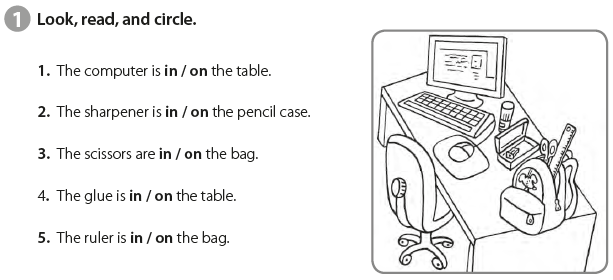 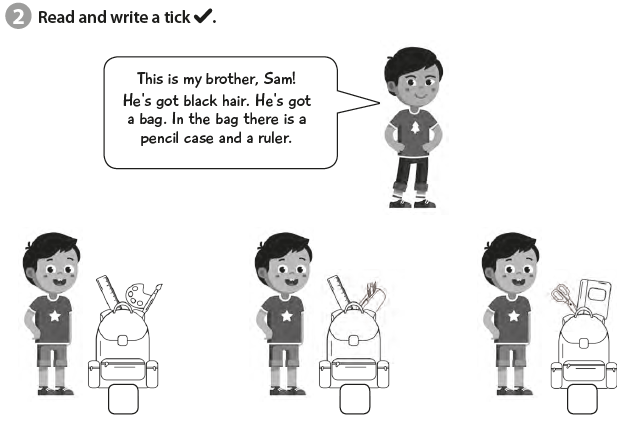 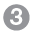 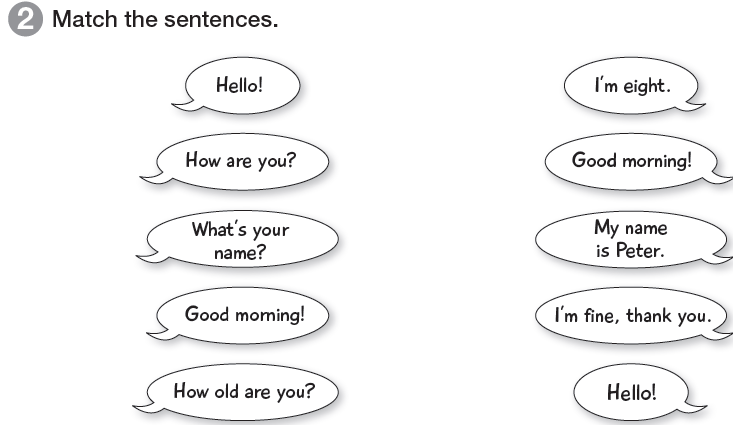 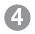 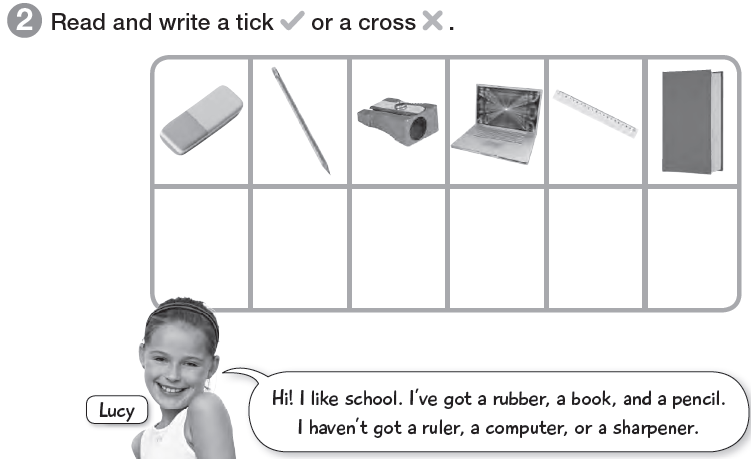 